Об утверждении состава комиссии по оказанию государственной социальной помощи малоимущим семьям и малоимущим одиноко проживающим гражданам на основании социального контракта Во исполнение Указа Главы Республики Саха (Якутия) от 21 апреля 2017 года №1857 «О социальной поддержке отдельных категорий граждан в Республике Саха (Якутия)», для достижения эффективной работы по оказанию государственной социальной помощи малоимущим семьям и малоимущим одиноко проживающим гражданам на основании социального контракта: Утвердить состав комиссии по оказанию государственной социальной помощи малоимущим семьям и малоимущим одиноко проживающим гражданам на основании социального контракта согласно приложению к настоящему распоряжению.Главному специалисту управления делами (Иванская Е.С.) опубликовать настоящее распоряжение в средствах массовой информации и разместить на официальном сайте администрации муниципального образования «Ленский район».Считать утратившим силу распоряжение от 4 марта 2021 года №01-04-306/1 «Об утверждении состава комиссии по оказанию государственной социальной помощи малоимущим семьям и малоимущим одиноко проживающим гражданам на основании социального контракта».Контроль исполнения настоящего распоряжения возложить на заместителя главы по социальным вопросам Евстафьеву Н.Н.Приложение к распоряжению главыот_____________________________№ «   »_______________________Состав комиссии по оказанию государственной социальной помощи малоимущим семьям и малоимущим одиноко проживающим гражданам на основании социального контрактаЕвстафьева Нина Николаевна - заместитель главы по социальным вопросам, председатель комиссии;Саморцев Евгений Гермогенович – заместитель главы-руководитель аппарата администрации и по работе с органами местного самоуправления, заместитель председателя комиссии; Эндерс Наталья Михайловна – начальник управления социального развития, член комиссии;Амирова Галина Николаевна - главный специалист ГКУ РС(Я) «Ленское УСЗНиТ», секретарь комиссии;Доронина Ирина Геннадьевна – и.о. начальника правового отдела, член комиссии;Никонова Роза Петровна – начальник управления инвестиционной и экономической политики, член комиссии;Седых Татьяна Михайловна – помощник председателя Районного Совета депутатов, член комиссии;Андреева Надежда Юрьевна – заместитель руководителя управления министерства труда и социального развития РС(Я) в Ленском районе, член комиссии;Крапивина Елена Владимировна - руководитель филиала «Центр занятости населения Ленского района», член комиссии;Захаров Иван Константинович - руководитель МКУ «Ленское управление сельского хозяйства», член комиссии;Сидорова Александра Сергеевна - председатель МКУ «Комитет по молодежной политике», член комиссии;Киселева Анастасия Александровна – директор муниципального фонда поддержки малого и среднего предпринимательства Ленского района, член комиссии;Бутакова Оксана Стефановна – директор государственного бюджетного профессионального образовательного учреждения РС(Я) «Ленский технологический техникум», член комиссии.Заместитель главы по социальным вопросам                                                              Н.Н. ЕвстафьеваМуниципальное образование«ЛЕНСКИЙ РАЙОН»Республики Саха (Якутия)Муниципальное образование«ЛЕНСКИЙ РАЙОН»Республики Саха (Якутия)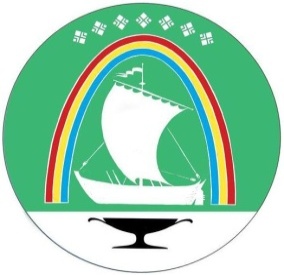 Саха Өрөспүүбүлүкэтин«ЛЕНСКЭЙ ОРОЙУОН» муниципальнайтэриллиитэ     РАСПОРЯЖЕНИЕ     РАСПОРЯЖЕНИЕ                          Дьаhал                          Дьаhал                          Дьаhал                г.Ленск                г.Ленск                             Ленскэй к                             Ленскэй к                             Ленскэй кот «22» __марта_  2021 года                                              № _01-04-426/1__                  от «22» __марта_  2021 года                                              № _01-04-426/1__                  от «22» __марта_  2021 года                                              № _01-04-426/1__                  от «22» __марта_  2021 года                                              № _01-04-426/1__                  от «22» __марта_  2021 года                                              № _01-04-426/1__                   Глава                                                                                                   Ж.Ж. Абильманов